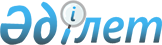 О внесении изменений в решение Казалинского районного маслихата Кызылординской области "О бюджете сельского округа Г.Муратбаев на 2022-2024 годы" от 29 декабря 2021 года № 197Решение Казалинского районного маслихата Кызылординской области от 27 мая 2022 года № 241
      Казалинский районный маслихат Кызылординской области РЕШИЛ:
      1. Внести в решение Казалинского районного маслихата Кызылординской области "О бюджете сельского округа Г. Муратбаев на 2022-2024 годы" от 29 декабря 2021 года № 197 следующие изменения:
      Пункт 1 изложить в новой редакции:
      "1. Утвердить бюджет сельского округа Г. Муратбаев на 2022-2024 годы согласно приложениям 1, 2, 3, в том числе на 2022 год в следующих объемах:
      1) доходы – 83168 тысяч тенге, в том числе:
      налоговые поступления – 2338 тысяч тенге;
      неналоговые поступления – 0;
      поступлениям от продажи основного капитала – 212 тенге;
      поступления трансфертов – 80618 тысяч тенге;
      2) затраты – 83218,5 тысяч тенге;
      3) чистое бюджетное кредитование – 0;
      бюджетные кредиты – 0;
      погашение бюджетных кредитов – 0;
      4) сальдо по операциям с финансовыми активами – 0;
      приобретение финансовых активов – 0;
      поступления от продажи финансовых активов государства – 0;
      5) дефицит (профицит) бюджета – -50,5 тысяч тенге;
      6) финансирование дефицита (использование профицита) бюджета – 50,5 тысяч тенге;
      поступление займов – 0;
      погашение займов – 0;
      используемые остатки бюджетных средств – 50,5 тысяч тенге.".
      2. Приложения 1, 4, 6 указанному решению изложить в новой редакции согласно приложениям 1, 2, 3 к настоящему решению.
      3. Настоящее решение вводится в действие с 1 января 2022 года. Бюджет на 2022 год сельского округа Г.Муратбаева Целевые трансферты из районного бюджета на 2022 год бюджету сельского округа Г. Муратбаев за счет средств республиканского бюджета Целевые трансферты из районного бюджета на 2022 год бюджету сельского округа Г. Муратбаев за счет средств районного бюджета
					© 2012. РГП на ПХВ «Институт законодательства и правовой информации Республики Казахстан» Министерства юстиции Республики Казахстан
				
      Секретарь Казалинского районного маслихата 

Б.Жарылкап
Приложение 1 к решению
Казалинского районного маслихата
от "27" мая 2022 года № 241Приложение 1 к решению
Казалинского районного маслихата
от "29" декабря 2021 года № 197
Категория
Категория
Категория
Категория
Сумма, тысяч тенге
Класс
Класс
Класс
Сумма, тысяч тенге
Подкласс
Подкласс
Сумма, тысяч тенге
Наименование
Сумма, тысяч тенге
1. Доходы
83168
1
Налоговые поступления
2338
04
Hалоги на собственность
2329
1
Hалоги на имущество
133
3
Земельный налог
214
4
Hалог на транспортные средства
1982
05
Внутренние налоги на товары, работы и услуги
9
3
Поступления за использование природных и других ресурсов
9
3
Поступления от продажи основного капитала
212
03
Продажа земли и нематериальных активов
212
1
Продажа земли
200
2
Продажа нематериальных активов
12
4
Поступления трансфертов 
80618
4
02
Трансферты из вышестоящих органов государственного управления
80618
3
Трансферты из районного (города областного значения) бюджета
80618
Функциональная группа
Функциональная группа
Функциональная группа
Функциональная группа
Администратор бюджетных программ
Администратор бюджетных программ
Администратор бюджетных программ
Программа
Программа
Наименование
Наименование
2. Затраты
83218,5
1
Государственные услуги общего характера
44344
1
124
Аппарат акима города районного значения, села, поселка, сельского округа
44344
1
001
Услуги по обеспечению деятельности акима города районного значения, села, поселка, сельского округа
44344
77
Жилищно-коммунальное хозяйство
18245
22714
124
Аппарат акима города районного значения, села, поселка, сельского округа
18245
008
Освещение улиц в населенных пунктах
5707
009
Обеспечение санитарии населенных пунктов
546
011
Благоустройство и озеленение населенных пунктов
11992
8
Культура, спорт, туризм и информационное пространство
20629
124
Аппарат акима города районного значения, села, поселка, сельского округа
20629
006
Поддержка культурно-досуговой работы на местном уровне
20629
15
Трансферты
0,5
124
Аппарат акима города районного значения, села, поселка, сельского округа
0,5
048
Возврат неиспользованных (недоиспользованных) целевых трансфертов
0,5
3. Чистое бюджетное кредитование
0
Бюджетные кредиты
0
Погашение бюджетных кредитов
0
4.Сальдо по операциям с финансовыми активами
0
Приобретение финансовых активов
0
Поступления от продажи финансовых активов государства
0
5.Дефицит (профицит) бюджета
-50,5
6.Финансирование дефицита (использование профицита) бюджета
50,5
8
Используемые остатки бюджетных средств
50,5
01
Остатки бюджетных средств
50,5
1
Свободные остатки бюджетных средств
50,5Приложение 2 к решению
Казалинского районного маслихата
от "27" мая 2022 года № 241Приложение 4 к решению
Казалинского районного маслихата
от "29" декабря 2021 года № 197
№
Наименование 
Сумма, тысяч тенге
Целевые текущие трансферты
7 835
1
На повышение заработной платы отдельных категорий гражданских служащих, работников организаций, содержащихся за счет средств государственного бюджета, работников казенных предприятий
6 554
2
На установление доплат к должностному окладу за особые условия труда в организациях культуры и архивных учреждениях управленческому и основному персоналу государственных организаций культуры и архивных учреждений
1 281Приложение 3 к решению
Казалинского районного маслихата
от "27" мая 2022 года № 241Приложение 6 к решению
Казалинского районного маслихата
от "29" декабря 2021 года № 197
№
Наименование 
Сумма, тысяч тенге
Целевые текущие трансферты
17 814
1
На повышение заработной платы отдельных категорий гражданских служащих, работников организаций, содержащихся за счет средств государственного бюджета, работников казенных предприятий
5 724
2
На услуги по проведению государственной политики "официальное опубликование постановлений, решений акима и иных нормативных правовых актов на государственном и русском языках через местные печатные СМИ, размещение объявлений и информационных материалов"
200
3
На прокладку газопровода к сельскому Дому культуры Г. Муратбаева
2 090
4
На благоустройство Центрального парка и площади Атамекен
9 800